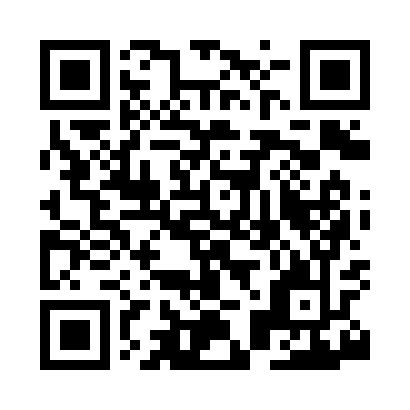 Prayer times for Archey, Arkansas, USAWed 1 May 2024 - Fri 31 May 2024High Latitude Method: Angle Based RulePrayer Calculation Method: Islamic Society of North AmericaAsar Calculation Method: ShafiPrayer times provided by https://www.salahtimes.comDateDayFajrSunriseDhuhrAsrMaghribIsha1Wed5:006:181:074:527:579:152Thu4:596:161:074:527:589:163Fri4:576:151:074:527:599:174Sat4:566:141:074:538:009:185Sun4:556:131:074:538:019:196Mon4:546:121:074:538:019:207Tue4:526:111:074:538:029:218Wed4:516:111:074:538:039:239Thu4:506:101:074:538:049:2410Fri4:496:091:074:538:059:2511Sat4:486:081:064:538:069:2612Sun4:476:071:064:548:069:2713Mon4:466:061:064:548:079:2814Tue4:446:051:064:548:089:2915Wed4:436:051:064:548:099:3016Thu4:426:041:074:548:109:3117Fri4:416:031:074:548:109:3218Sat4:406:021:074:548:119:3319Sun4:396:021:074:558:129:3420Mon4:396:011:074:558:139:3521Tue4:386:011:074:558:139:3622Wed4:376:001:074:558:149:3723Thu4:365:591:074:558:159:3824Fri4:355:591:074:558:169:3925Sat4:345:581:074:558:169:4026Sun4:345:581:074:568:179:4127Mon4:335:571:074:568:189:4228Tue4:325:571:084:568:189:4329Wed4:325:571:084:568:199:4430Thu4:315:561:084:568:209:4531Fri4:315:561:084:578:209:46